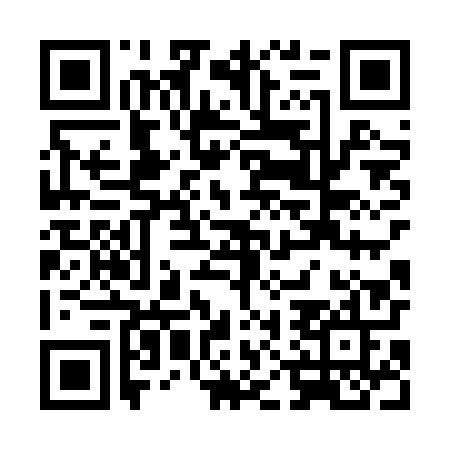 Ramadan times for Kozlow Szlachecki, PolandMon 11 Mar 2024 - Wed 10 Apr 2024High Latitude Method: Angle Based RulePrayer Calculation Method: Muslim World LeagueAsar Calculation Method: HanafiPrayer times provided by https://www.salahtimes.comDateDayFajrSuhurSunriseDhuhrAsrIftarMaghribIsha11Mon4:094:096:0211:493:415:385:387:2412Tue4:064:066:0011:493:435:395:397:2613Wed4:044:045:5811:493:445:415:417:2814Thu4:014:015:5511:493:465:435:437:3015Fri3:593:595:5311:483:475:455:457:3216Sat3:563:565:5111:483:485:465:467:3417Sun3:543:545:4811:483:505:485:487:3618Mon3:513:515:4611:473:515:505:507:3819Tue3:483:485:4411:473:535:525:527:4020Wed3:463:465:4111:473:545:535:537:4221Thu3:433:435:3911:463:555:555:557:4422Fri3:403:405:3711:463:575:575:577:4623Sat3:383:385:3411:463:585:595:597:4824Sun3:353:355:3211:464:006:006:007:5025Mon3:323:325:3011:454:016:026:027:5226Tue3:293:295:2711:454:026:046:047:5427Wed3:273:275:2511:454:046:056:057:5728Thu3:243:245:2311:444:056:076:077:5929Fri3:213:215:2011:444:066:096:098:0130Sat3:183:185:1811:444:076:116:118:0331Sun4:154:156:1612:435:097:127:129:051Mon4:124:126:1312:435:107:147:149:082Tue4:104:106:1112:435:117:167:169:103Wed4:074:076:0912:435:127:177:179:124Thu4:044:046:0612:425:147:197:199:145Fri4:014:016:0412:425:157:217:219:176Sat3:583:586:0212:425:167:237:239:197Sun3:553:556:0012:415:177:247:249:218Mon3:523:525:5712:415:197:267:269:249Tue3:493:495:5512:415:207:287:289:2610Wed3:453:455:5312:415:217:307:309:29